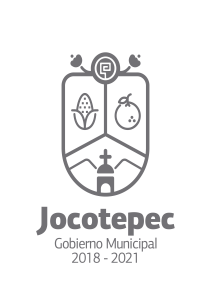 ¿Cuáles fueron las acciones proyectadas (obras, proyectos o programas) o Planeadas para este trimestre?PROGRAMA 1EDUCACIÓN DE CALIDAD.Bajo las gestiones realizadas ante la Secretaria de Educación y la Diputada Local. Se gestionó materiales didácticos para apoyo a preescolares del municipio          ACTIVIDAD 2.- PROGRAMA DE REHABILITACIÓN DE SISTEMAS ELÉCTRICOS.Siguiendo las peticiones y exigencias de los planteles educativos se sigue dando apoyo en mantenimiento eléctrico a base de las necesidades.ACTIVIDAD 3.-  PROGRAMA DE BECASSe gestionó y se dio el apoyo de becas en las universidades en donde se tiene convenio.Programa de becas estatales, Becas Jalisco, del nivel básico (primario y secundario). Se capturaron 197 solicitudes de beca y se subieron a la plataforma del sistema. ACTIVIDAD 4.- PROGRAMA REHABILITACIÓN DE AREAS VERDES.Se lleva programas a base de las peticiones, de mantener podados los arboles de la manera donde se pueda guardar la seguridad de los alumnados en los planteles educativos.Resultados Trimestrales (Describir cuáles fueron los programas, proyectos, actividades y/o obras que se realizaron en este trimestre).Programa de Becas a Nivel Licenciatura.Se realizaron visitas a todos los centros educativos, para la supervisión de las necesidades prioritarias de cada escuela, así mismo se realizó una lista de las mismas para dar seguimiento y gestionar ante SEJ los recursos materiales, mobiliario e infraestructura que se requieren.En colaboración con el Municipio se le dio mantenimiento de poda de árboles  a  Escuelas, se pidió el apoyo para regular la recolección de basura en todas las escuelas del Municipio.  Montos (si los hubiera) del desarrollo de dichas actividades. ¿Se ajustó a lo presupuestado?SiEn que beneficia a la población o un grupo en específico lo desarrollado en este trimestre.Con respecto al mantenimiento de la infraestructura, material hidrosanitario y/o eléctrico y mobiliario en algunas escuelas el impacto es a todo el personal de los centros educativos aprox. 9,200 personas beneficiadas.Con respecto a las becas, se gestionaron al 100% por ciento a quienes lo han solicitado de la población.¿A qué programa de su POA pertenecen las acciones realizadas y a qué Ejes del Plan Municipal de Desarrollo 2021-2024 se alinean?Programa 1. Educación de Calidad.Eje 1. Cultura, Educación, Salud y deporte.ACTIVIDAD 2.- PROGRAMA DE REHABILITACIÓN DE SISTEMAS ELÉCTRICOS.Siguiendo las peticiones y exigencias de los planteles educativos se sigue dando apoyo en mantenimiento eléctrico a base de las necesidades.ACTIVIDAD 3.-  PROGRAMA DE BECASSe gestionó y se dio el apoyo de becas en las universidades en donde se tiene convenio.Programa de becas estatales, Becas Jalisco, del nivel básico (primario y secundario). Se capturaron 197 solicitudes de beca y se subieron a la plataforma del sistema.ACTIVIDADES NO CONTEMPLADAEl municipio dio mantenimiento de poda de árboles a las escuelas.De manera puntual basándose en la pregunta 2 (Resultados Trimestrales) y en su POA, llene la siguiente tabla, según el trabajo realizado este trimestre.NºPROGRAMA O ACTIVIDAD POA 2023ACTIVIDAD NO CONTEMPLADA (Llenar esta columna solo en caso de existir alguna estrategia no prevista)Nº LINEAS DE ACCIÓN O ACTIVIDADES PROYECTADASNº LINEAS DE ACCIÓN O ACTIVIDADES REALIZADASRESULTADO(Actvs. realizadas/Actvs. Proyectadas*100)1Programa Educación de calidad.55100%2Actividad de Rehabilitación de Sistemas Eléctricos5360%3Programa de Becas a nivel Licenciatura55 100% 4Con apoyo del Municipio se  dio mantenimiento en poda de árboles a las Escuelas. 5360%TOTAL80%